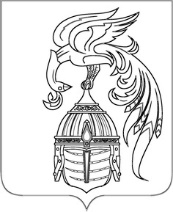 ИВАНОВСКАЯ ОБЛАСТЬАДМИНИСТРАЦИЯ ЮЖСКОГО МУНИЦИПАЛЬНОГО РАЙОНАПОСТАНОВЛЕНИЕот _________________ № ______ -пг. ЮжаО внесении изменений в постановление Администрации Южского муниципального района от 29.12.2017 № 1362-п«Об утверждении муниципальной программы«Развитие культуры Южского муниципального района»»В соответствии со статьей 179 Бюджетного кодекса Российской Федерации, постановлением Администрации Южского муниципального района от 19.10.2016 № 680-п «Об утверждении Порядка разработки, реализации и оценки эффективности муниципальных программ Южского муниципального района и Южского городского поселения и отмене постановлений Администрации Южского муниципального района от 02.09.2013 № 719-п и Администрации Южского городского поселения от 06.09.2013 № 490», Администрация Южского муниципального района 
п о с т а н о в л я е т:1. Внести в постановление Администрации Южского муниципального района от 29.12.2017 № 1362-п «Об утверждении муниципальной программы «Развитие культуры Южского муниципального района»» (далее – Постановление) следующие изменения:- в муниципальной программе «Развитие культуры Южского муниципального района» (далее – Программа), являющейся приложением к Постановлению: Раздел 3 «Целевые индикаторы подпрограммы, руб.» подпрограммы, являющейся приложением №3 к Программе изложить в новой редакции:  «3.Целевые индикаторы подпрограммы, руб.Расчет целевого индикаторов производится по формуле (доля новых поступлений в год в процентах к общему библиотечному фонду)».2. Опубликовать настоящее постановление в официальном издании «Правовой вестник Южского муниципального района» и разместить на официальном сайте Южского муниципального района в информационно-телекоммуникационной сети «Интернет».Глава Южского муниципального района                             В.И. Оврашко№п/пНаименованиецелевыхиндикаторов(показателей)Ед. измЗначение целевых индикаторов (показателей)Значение целевых индикаторов (показателей)Значение целевых индикаторов (показателей)Значение целевых индикаторов (показателей)Значение целевых индикаторов (показателей)Значение целевых индикаторов (показателей)Значение целевых индикаторов (показателей)Значение целевых индикаторов (показателей)Значение целевых индикаторов (показателей)Значение целевых индикаторов (показателей)№п/пНаименованиецелевыхиндикаторов(показателей)Ед. изм2016год2017год2018год2019год2020год2021год2022год2023год2024год2025 год1.Обновляемость библиотечногофонда%2,42,912,71,81,81,92,02,02,02,02.Количество книжной литературы, поступившей в фонд библиотек в рамках резервного фонда Правительства Российской Федерации0,00,00,00,00,0154,0353,0160,0160,0160,03.Государственная поддержка отрасли культуры (реализация мероприятий по модернизации библиотек в части комплектования книжных фондов библиотек муниципальных образования) Ед.0000000111